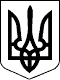 УЖГОРОДСЬКА РАЙОННА державна адміністраціяЗАКАРПАТСЬКОЇ ОБЛАСТІР О З П О Р Я Д Ж Е Н Н Я___12.11.2020____                           Ужгород                             №____356_____Про затвердження детального планутериторії	Відповідно до статей 6 і 39 Закону України „Про місцеві державні адміністрації”, статей 19 і 25 Закону України „Про регулювання містобудівної діяльності”, статті 13 Закону України  „Про основи містобудування”, Закону України „Про стратегічну екологічну оцінкуˮ, постанови Кабінету Міністрів України  від 25.05.2011р. №555 „Про затвердження Порядку проведення громадських слухань щодо врахування громадських інтересів під час розроблення проектів містобудівної документації на місцевому рівніˮ,наказу Міністерства регіонального розвитку, будівництва та житлово-комунального господарства України від 16.11.2011 № 290 „Про затвердження Порядку розроблення містобудівної документації”, наказів Міністерства екології та природних ресурсів України 10.08.2018 № 296 „Про затвердження Методичних рекомендацій із здійснення стратегічної екологічної оцінки документів державного плануванняˮ, 29.12.2018 № 465 „Про внесення змін до Методичних рекомендацій із здійснення стратегічної екологічної оцінки документів державного плануванняˮ, 18.07.2019 № 260 „Про внесення змін до Методичних рекомендацій із здійснення стратегічної екологічної оцінки документів державного плануванняˮ, враховуючи результати громадськогообговорення 22.09.2020 року, розглянувши звернення  Благодійної організації „Благодійний фонд „Карітас-Caritasˮ Мукачівської греко-католицької єпархіїˮ 26.10.2020:		1.Затвердити Благодійній організації „Благодійний фонд „Карітас-Caritasˮ Мукачівської греко-католицької єпархіїˮ детальний план території будівництва табору відпочинку для нужденних  за межами населеного пункту на території Сюртівської сільської ради Ужгородського району.2.  Контроль за  виконанням цьогорозпорядженняпокласти на  першого заступника голови райдержадміністрації Мацко Х.К.Голова державної адміністрації                                    Вячеслав ДВОРСЬКИЙ